Correctiesleutel dagtaak 11				Dinsdag 5 mei 2020Wiskunde: Optellen en aftrekken tot 100 met brug. 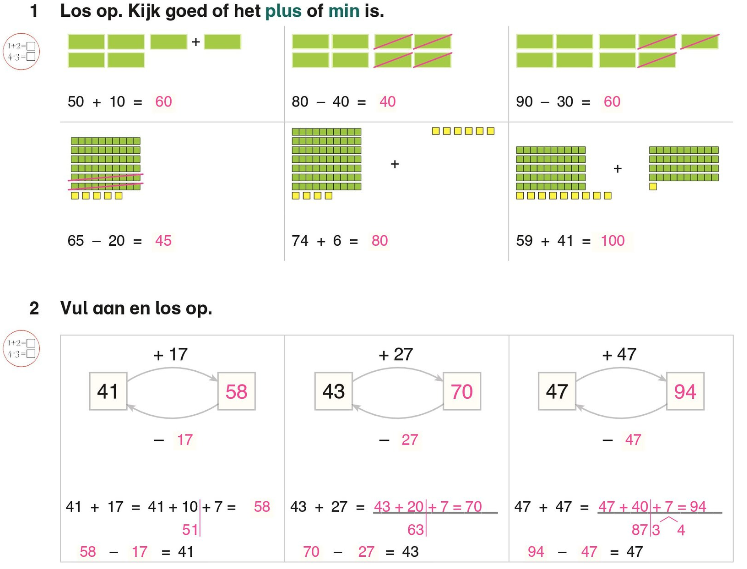 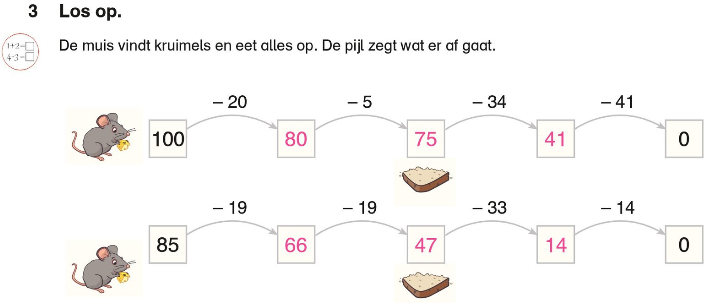 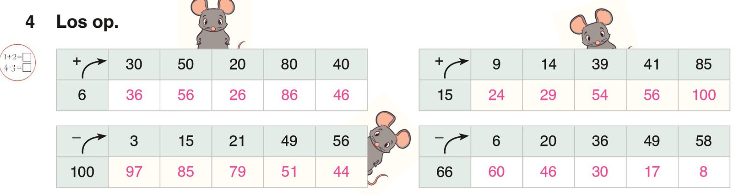 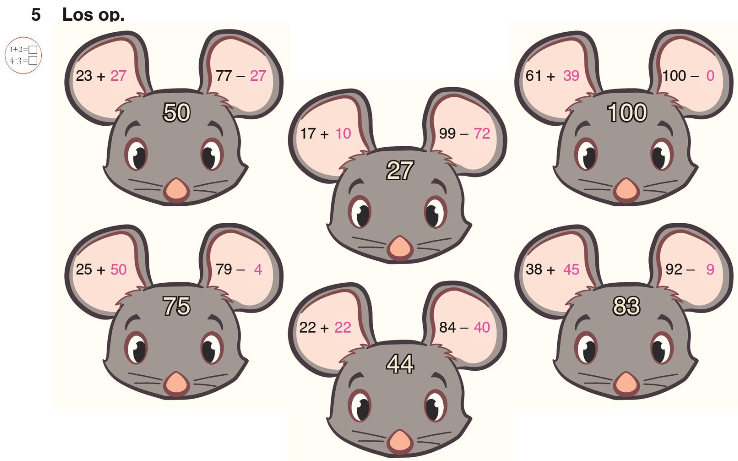 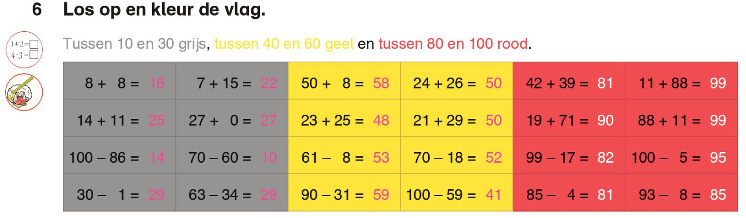 Taal: Ik kan werkwoorden herkennen.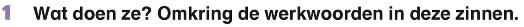 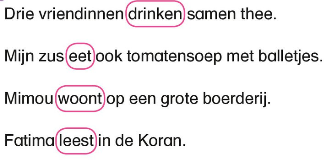 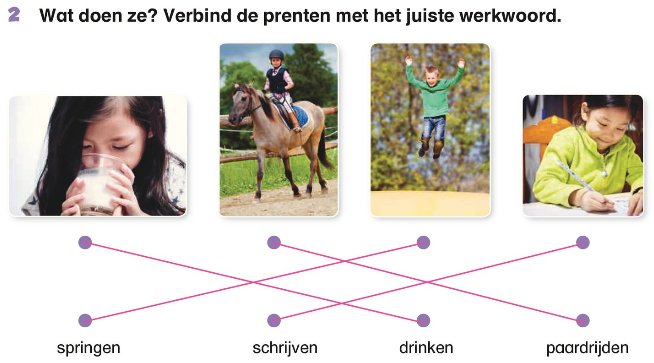 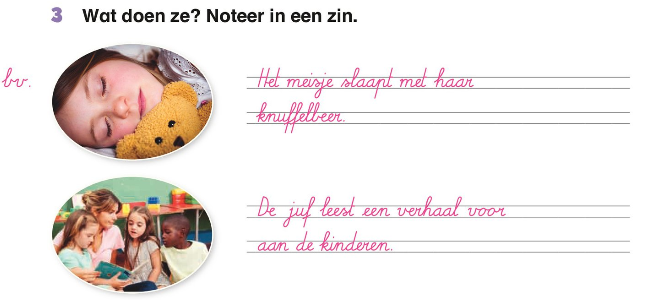 Spelling : Woorden met ei en ij.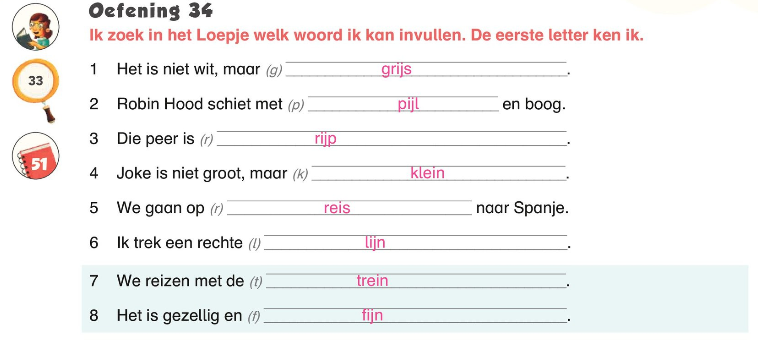 